Following a long gap due to Covid and lockdown The Annual Dinner for the club will be held as detailed below. This will include presentation of trophies. In line with the club finances this event is expected to be self-financing and there will be a cash bar. It will be held at Stone Golf Club on Friday 21st April 2023STONE BRIDGE CLUBWHITEBRIDGE ESTATE, STONE, STAFFS ST15 8LQTHE ANNUAL DINNER 2023atSTONE GOLF CLUBonFRIDAY, 21st April 20237:00pm for 7:30pmMenuA. Cream of Cauliflower and Parsnip Soup with Bread Roll B. Garlic Mushrooms on a Grilled Ciabatta topped with Stilton CrumbC. Prawn and Avocado Salad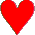 10oz Beef Braising Steak in Red Wine GravyRoast Chicken Breast with a Creamy Tarragon and Wholegrain Mustard SauceSalmon Fillet and Watercress SauceLasagne (v)Quiche (v)All served with Roast Potatoes and Seasonal VegetablesCheese and BiscuitsApple and Blackberry Crumble served with Custard or Ice CreamChocolate and Orange Brioche Bread and Butter Pudding served with Custard or Ice CreamFruit salad and CreamCoffee and Tea with MintsCOST:	£25 for members and guests(Maximum 50 places)Booking and Payment: (Bank Transfer or Cheque)DRESS CODE:      Lounge SuitsIf you wish to attend, please fill out page two and return to eitherAdrian Cartwright (Secretary) Richard Adams (Treasurer)Or any SBC committee memberTHE ANNUAL DINNER 2023atSTONE GOLF CLUBonFRIDAY, 21st April 20237:00pm for 7:30pmPayment and Menu Options SheetYour Name___________________________Your Guest___________________________  (if required)Methods of Payment (£25pp)Bank Transfer to Stone Bridge Club. Sort Code 01-01-78 Acc No 24036780Cheque made payable to Stone Bridge Club Please hand in this sheet to a member of the committeeMenu Choices (Circle as Appropriate)MemberStarter          A         B        CMain             A         B        C         D          EDessert         A         B        C         DGuest Starter          A         B        CMain             A         B        C         D           EDessert         A         B        C         DIf you are arranging to sit as a group, we are expecting tables to be arranged asa maximum of four tables of eight and three of six. There is some flexibility in this and it will depend on final numbers.